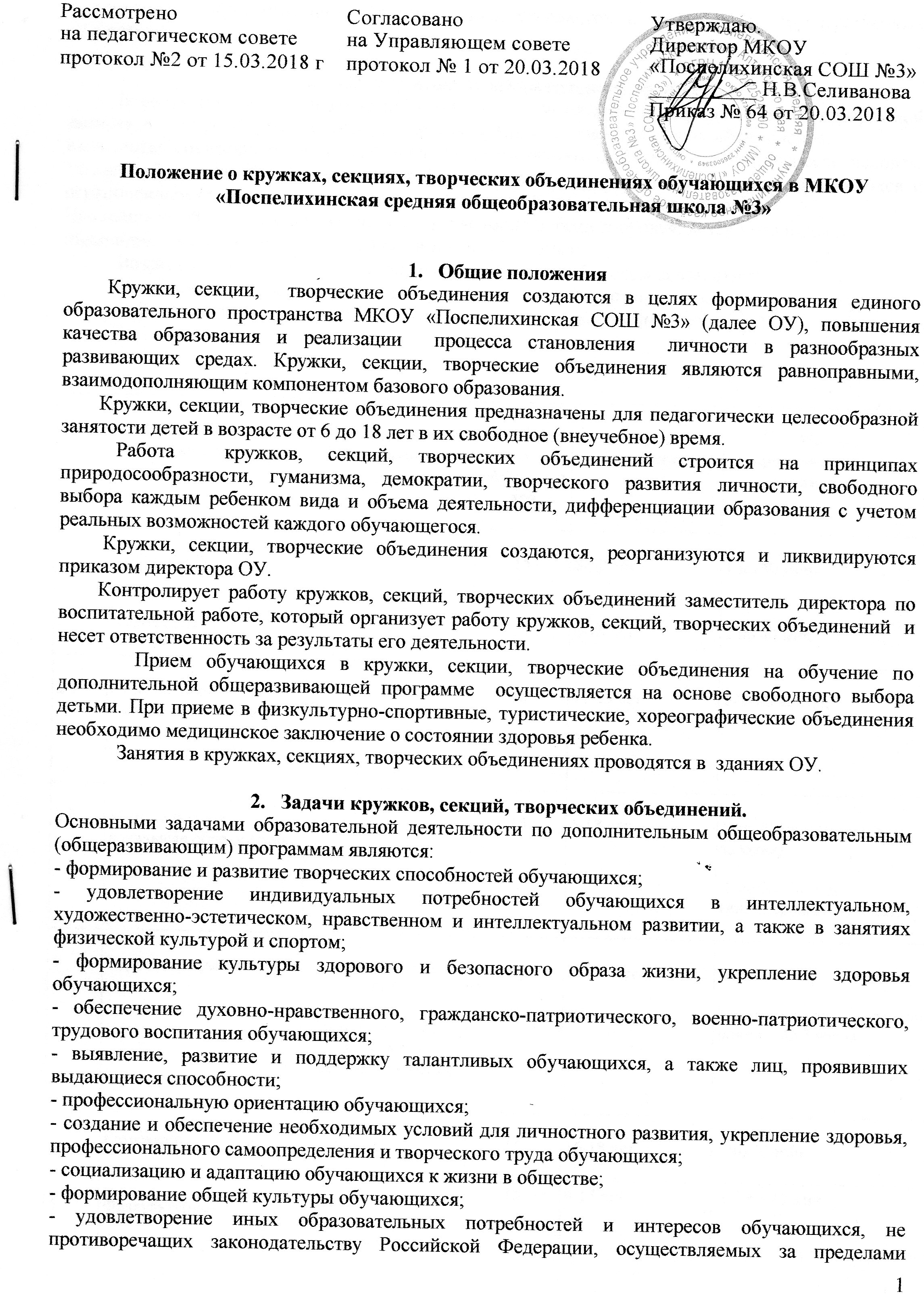 федеральных государственных образовательных стандартов и федеральных государственных требований.3.      Организация образовательного процесса. В соответствии с дополнительной общеобразовательной (общеразвивающей) программой занятия могут проводиться по группам, индивидуально или всем составом объединения.Количество обучающихся в объединении может составлять от 5 (пяти) до 20 (двадцати) человек. Численный состав объединения может быть уменьшен при включении в него обучающихся с ограниченными возможностями здоровья и (или) детей-инвалидов, инвалидов.Численность обучающихся с ограниченными возможностями здоровья, детей инвалидов и инвалидов в учебной группе устанавливается до 15 человек. Возрастная категория обучающихся от 6 (шести) до 18 (восемнадцати) лет. Деятельность детей осуществляется как в одновозрастных, так и в разновозрастных объединениях по интересам (учебная группа, клуб, студия, ансамбль, театр и др.). 	Занятия начинаются не ранее, чем через 1 час после окончания учебных занятий, продолжительностью 40 минут и с перерывами не менее 10 минут. Для обучающихся 6-7 лет продолжительность занятий составляет 30 - 40 минут. Для детей дошкольного возраста – от 30 минут до 40 минут - при условии проведения занятий в игровой форме со 	сменой деятельности через каждые  20 минут.В соответствии с программой педагог  может использовать различные формы образовательно-воспитательной деятельности: аудиторные занятия, лекции, семинары, практикумы, экскурсии, концерты, выставки, экспедиции, соревнования и др. Допускается сочетание различных форм получения образования и форм обучения.  Занятия в объединениях могут проводиться по дополнительным общеобразовательным программам различной направленности (технической, естественнонаучной, физкультурно-спортивной, художественной, туристско-краеведческой, социально-педагогической).          При проведении промежуточной аттестации обучающихся  педагог самостоятелен в выборе системы оценивания.  Могут быть использованы  следующие формы контроля: тесты, собеседования, доклады, рефераты,  выступления на олимпиадах,  смотрах,  конкурсах, выставках, конференциях, концертах, публикации, спортивные состязания, праздники, творческие отчеты, концерты и другие. Промежуточная аттестация должна проводиться не реже одного раза в год.            Каждый обучающийся имеет право заниматься в объединениях разной направленности. Система оценивания указана в программах.            Учебный год в кружках и секциях начинается  1 сентября и заканчивается 31 мая текущего года. Во время летних каникул учебный процесс может продолжаться (если это предусмотрено программой) в форме походов, сборов, экспедиций, лагерей разной направленности и т.п. Состав обучающихся  в этот период может быть переменным.            Занятия в кружках, секциях, творческих объединениях  проводятся  согласно расписанию, которое составляется в начале учебного года администрацией школы по представлению педагогических работников с учетом определения наиболее благоприятного режима труда  и отдыха  обучающихся  во второй половине дня. Расписание утверждается директором школы. Перенос занятий или изменение расписания производится только с согласия администрации кружков, секций, творческих объединений и оформляется документально. В период школьных каникул занятия могут проводиться по специальному расписанию.N п/пНаправленность объединенияЧисло занятий в неделюКоличество обучающихсяВозраст обучающихсяЧисло и продолжительность занятий в день1.Техническая1158-12 лет1 по 40 мин.2.Художественная1156-18 лет1 по 40 мин.2.1.Объединения изобразительного и декоративно-прикладного искусства1-21511-15 лет1-2  по 40 мин.2.2.Музыкальные и вокальные объединения1156-18 лет1 по 40 мин. (групповые занятия); 1 по 30–40 мин. (индивидуальные занятия)3.Туристско-краеведческая1 занятие в здании ОУ или 1 поход или занятие на местности в месяц1511-18 лет1 по 40 мин.;1 занятие на местности или поход – до 8 часов4.Естественно-научная11516-18 лет1 по 40 мин.5.Физкультурно-спортивная1-2159-13 лет 1-2 по 40 мин.6.Социально-педагогическая1–21511-13 лет1–2 по 40 мин.